November 2022 Villages of St. Peter’s 
While there are many things to be thankful for year-round, November is the official Season of Thanksgiving. It is a time to celebrate what we are grateful for and take moments to enjoy all that we have. We are thankful to each one of you and hope you have a blessed coming Thanksgiving.
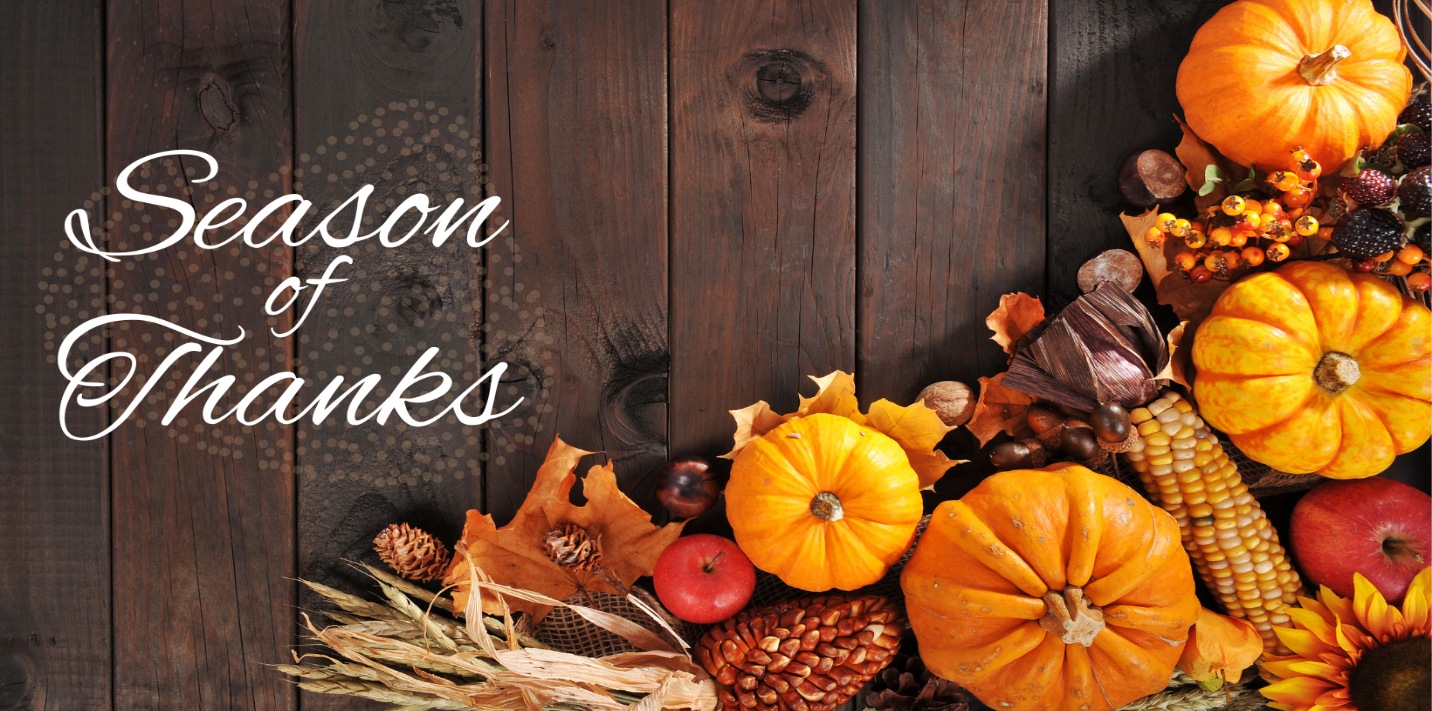 Important Dates: November 6  Daylight Savings Time EndsNovember 11  Veteran’s DayNovember 24  Thanksgiving Center News: Birthday Bash Nov. 8th at 2:00pm. Veteran's Day Walk 11th at 10:00am. Gingham's Dine-out Nov 16th. Friendsgiving Dessert Bar Nov. 22nd at 2:00p.m. Resident Council Nov. 23rd at 2:30pm. Please contact us for any information regarding these events.Special Family Announcements: Join us of our Friendsgiving Dessert Bar Nov 22nd at 2pm in the Main Dining Room.Special Thanks: We would like to extend a special thank you for both our veteran’s and caregivers. The work that you do is inspiring to us all.Honoring Veterans SectionDuring this special Veteran’s Day, we would like to give thanks to all those who have served. We will never forget the sacrifices and bravery of the men and women who gave everything to protect our freedoms. We are especially thankful for all our partners and residents who have served in the past. Your courage has set an example for us all. Happy Veteran’s Day!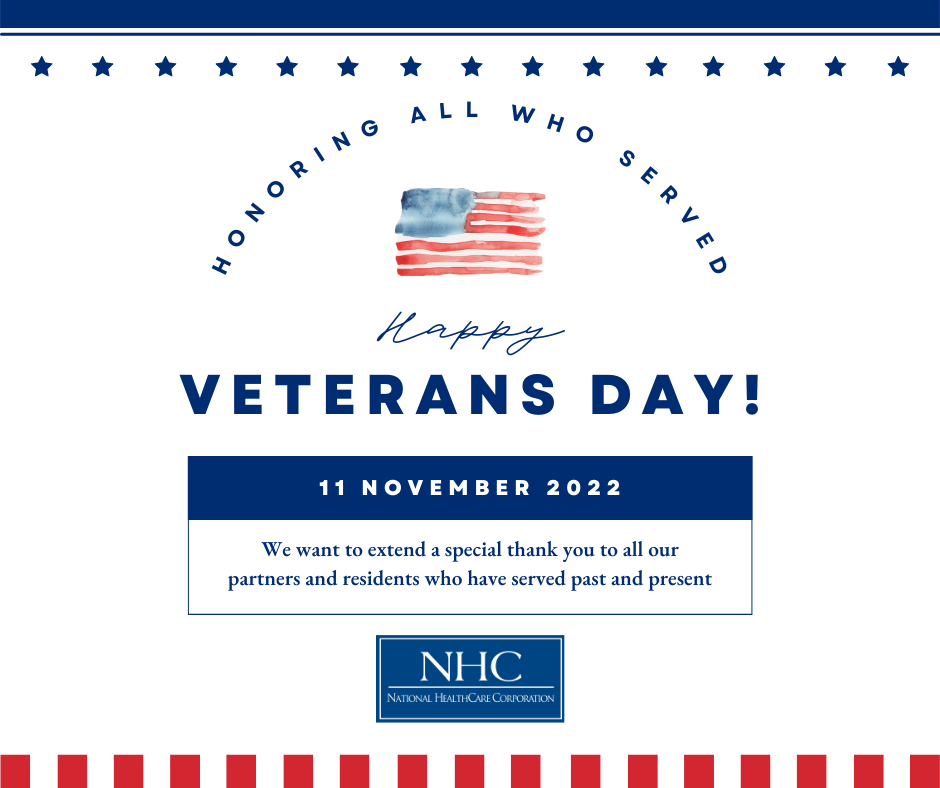 National HomeCare, Hospice, and Palliative Care Month 
 
We would like to recognize our partners in HomeCare, Hospice, and Palliative care for their hard work and dedication. These valued partners provide much needed services in crucial times of our patients’ continuum of care. Thank you to all these amazing individuals for the care they give!

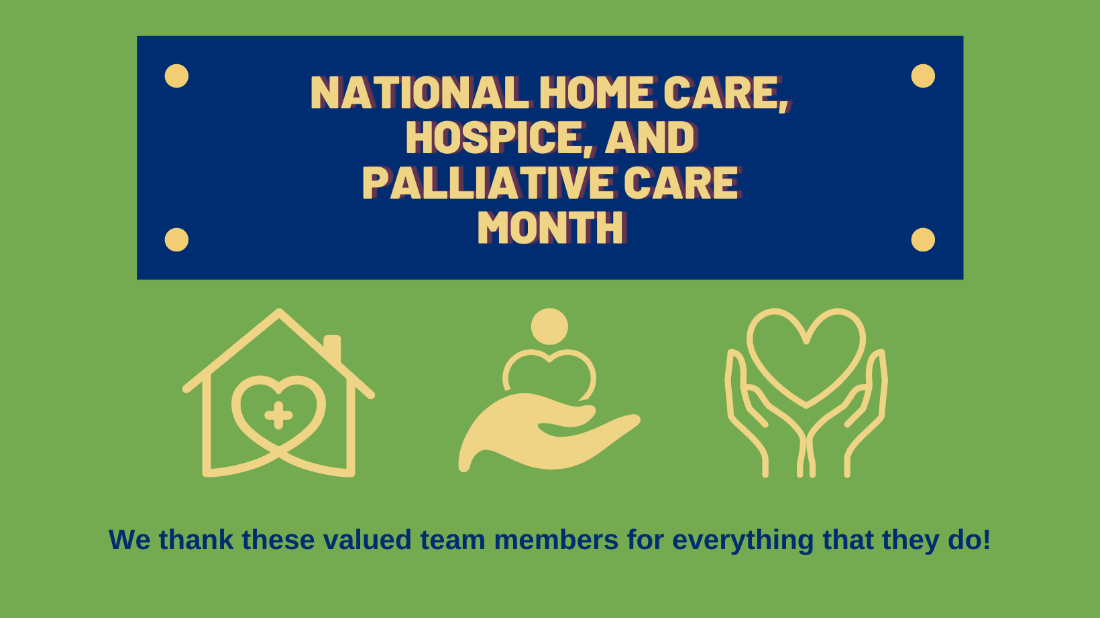 